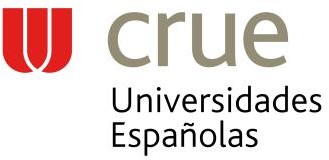 PROGRAMA SICUESISTEMA DE INTERCAMBIO ENTRE CENTROS UNIVERSITARIOS ESPAÑOLESIMPRESO C - ACUERDO ACADÉMICONota: El documento debe ser cumplimentado en ordenador con letras mayúsculas. No se admitirán enmiendas o tachaduras en este impresoAPELLIDOS Y NOMBRE DEL/DE LA ESTUDIANTE:APELLIDOS Y NOMBRE DEL/DE LA ESTUDIANTE:APELLIDOS Y NOMBRE DEL/DE LA ESTUDIANTE:APELLIDOS Y NOMBRE DEL/DE LA ESTUDIANTE:APELLIDOS Y NOMBRE DEL/DE LA ESTUDIANTE:APELLIDOS Y NOMBRE DEL/DE LA ESTUDIANTE:APELLIDOS Y NOMBRE DEL/DE LA ESTUDIANTE:APELLIDOS Y NOMBRE DEL/DE LA ESTUDIANTE:APELLIDOS Y NOMBRE DEL/DE LA ESTUDIANTE:APELLIDOS Y NOMBRE DEL/DE LA ESTUDIANTE:APELLIDOS Y NOMBRE DEL/DE LA ESTUDIANTE:APELLIDOS Y NOMBRE DEL/DE LA ESTUDIANTE:APELLIDOS Y NOMBRE DEL/DE LA ESTUDIANTE:D.N.I. :D.N.I. :D.N.I. :D.N.I. :D.N.I. :D.N.I. :D.N.I. :D.N.I. :E-MAIL:E-MAIL:E-MAIL:E-MAIL:E-MAIL:UNIVERSIDAD DE ORIGEN:UNIVERSIDAD DE ORIGEN:UNIVERSIDAD DE ORIGEN:UNIVERSIDAD DE ORIGEN:UNIVERSIDAD DE ORIGEN:UNIVERSIDAD DE ORIGEN:UNIVERSIDAD DE ORIGEN:UNIVERSIDAD DE ORIGEN:CENTRO:CENTRO:CENTRO:CENTRO:CENTRO:UNIVERSIDAD DE DESTINO:UNIVERSIDAD DE DESTINO:UNIVERSIDAD DE DESTINO:UNIVERSIDAD DE DESTINO:UNIVERSIDAD DE DESTINO:UNIVERSIDAD DE DESTINO:UNIVERSIDAD DE DESTINO:UNIVERSIDAD DE DESTINO:CENTRO:CENTRO:CENTRO:CENTRO:CENTRO:TITULACIÓN DE ORIGEN/DESTINO:TITULACIÓN DE ORIGEN/DESTINO:TITULACIÓN DE ORIGEN/DESTINO:TITULACIÓN DE ORIGEN/DESTINO:TITULACIÓN DE ORIGEN/DESTINO:TITULACIÓN DE ORIGEN/DESTINO:TITULACIÓN DE ORIGEN/DESTINO:TITULACIÓN DE ORIGEN/DESTINO:TITULACIÓN DE ORIGEN/DESTINO:TITULACIÓN DE ORIGEN/DESTINO:TITULACIÓN DE ORIGEN/DESTINO:TITULACIÓN DE ORIGEN/DESTINO:TITULACIÓN DE ORIGEN/DESTINO:DURACIÓN DE LA ESTANCIA:DURACIÓN DE LA ESTANCIA:DURACIÓN DE LA ESTANCIA:MEDIO CURSO:1º SEMESTRE: …….   2º SEMESTRE: ….MEDIO CURSO:1º SEMESTRE: …….   2º SEMESTRE: ….MEDIO CURSO:1º SEMESTRE: …….   2º SEMESTRE: ….MEDIO CURSO:1º SEMESTRE: …….   2º SEMESTRE: ….MEDIO CURSO:1º SEMESTRE: …….   2º SEMESTRE: ….MEDIO CURSO:1º SEMESTRE: …….   2º SEMESTRE: ….CURSO COMPLETO: …….CURSO COMPLETO: …….CURSO COMPLETO: …….CURSO COMPLETO: …….CURSO ACADÉMICO:CURSO ACADÉMICO:CURSO ACADÉMICO:CURSO ACADÉMICO:CURSO ACADÉMICO:CURSO ACADÉMICO:CURSO ACADÉMICO:CURSO ACADÉMICO:CURSO ACADÉMICO:CURSO ACADÉMICO:CURSO ACADÉMICO:CURSO ACADÉMICO:CURSO ACADÉMICO:PROGRAMA DE ESTUDIOSPROGRAMA DE ESTUDIOSPROGRAMA DE ESTUDIOSPROGRAMA DE ESTUDIOSPROGRAMA DE ESTUDIOSPROGRAMA DE ESTUDIOSPROGRAMA DE ESTUDIOSPROGRAMA DE ESTUDIOSPROGRAMA DE ESTUDIOSPROGRAMA DE ESTUDIOSPROGRAMA DE ESTUDIOSPROGRAMA DE ESTUDIOSPROGRAMA DE ESTUDIOSUNIVERSIDAD DE ORIGENUNIVERSIDAD DE ORIGENUNIVERSIDAD DE ORIGENUNIVERSIDAD DE ORIGENUNIVERSIDAD DE ORIGENUNIVERSIDAD DE ORIGENUNIVERSIDAD DE DESTINOUNIVERSIDAD DE DESTINOUNIVERSIDAD DE DESTINOUNIVERSIDAD DE DESTINOUNIVERSIDAD DE DESTINOUNIVERSIDAD DE DESTINOUNIVERSIDAD DE DESTINOCódigo de origenDenominación asignaturaen universidad deorigenTipo*Nº de créditosPeriodo de estudioPeriodo de estudioCódigo de destinoDenominación asignaturaen universidad dedestinoDenominación asignaturaen universidad dedestinoDenominación asignaturaen universidad dedestinoTipo*Nº de créditosPeríodo de estudio* T (Troncal); O (Obligatoria de Universidad); Op (Optativa); Fb (Formación básica). Utilizar más copias de esta hoja si es necesario.* T (Troncal); O (Obligatoria de Universidad); Op (Optativa); Fb (Formación básica). Utilizar más copias de esta hoja si es necesario.* T (Troncal); O (Obligatoria de Universidad); Op (Optativa); Fb (Formación básica). Utilizar más copias de esta hoja si es necesario.* T (Troncal); O (Obligatoria de Universidad); Op (Optativa); Fb (Formación básica). Utilizar más copias de esta hoja si es necesario.* T (Troncal); O (Obligatoria de Universidad); Op (Optativa); Fb (Formación básica). Utilizar más copias de esta hoja si es necesario.* T (Troncal); O (Obligatoria de Universidad); Op (Optativa); Fb (Formación básica). Utilizar más copias de esta hoja si es necesario.* T (Troncal); O (Obligatoria de Universidad); Op (Optativa); Fb (Formación básica). Utilizar más copias de esta hoja si es necesario.* T (Troncal); O (Obligatoria de Universidad); Op (Optativa); Fb (Formación básica). Utilizar más copias de esta hoja si es necesario.* T (Troncal); O (Obligatoria de Universidad); Op (Optativa); Fb (Formación básica). Utilizar más copias de esta hoja si es necesario.* T (Troncal); O (Obligatoria de Universidad); Op (Optativa); Fb (Formación básica). Utilizar más copias de esta hoja si es necesario.* T (Troncal); O (Obligatoria de Universidad); Op (Optativa); Fb (Formación básica). Utilizar más copias de esta hoja si es necesario.* T (Troncal); O (Obligatoria de Universidad); Op (Optativa); Fb (Formación básica). Utilizar más copias de esta hoja si es necesario.* T (Troncal); O (Obligatoria de Universidad); Op (Optativa); Fb (Formación básica). Utilizar más copias de esta hoja si es necesario.Firma del/de la Estudiante:Firma del/de la Estudiante:Firma del/de la Estudiante:Firma del/de la Estudiante:Firma del/de la Estudiante:Fecha:Fecha:Fecha:Fecha:Fecha:Fecha:Fecha:Fecha:Centro de origenSe aprueba el programa de estudios propuesto.Centro de origenSe aprueba el programa de estudios propuesto.Centro de origenSe aprueba el programa de estudios propuesto.Centro de origenSe aprueba el programa de estudios propuesto.Centro de origenSe aprueba el programa de estudios propuesto.Centro de origenSe aprueba el programa de estudios propuesto.Centro de origenSe aprueba el programa de estudios propuesto.Centro de origenSe aprueba el programa de estudios propuesto.Centro de origenSe aprueba el programa de estudios propuesto.Centro de origenSe aprueba el programa de estudios propuesto.Centro de origenSe aprueba el programa de estudios propuesto.Centro de origenSe aprueba el programa de estudios propuesto.Centro de origenSe aprueba el programa de estudios propuesto.El/La Coordinador/a:Fdo.:El/La Coordinador/a:Fdo.:El/La Coordinador/a:Fdo.:El/La Coordinador/a:Fdo.:El/La Coordinador/a:Fdo.:El/La Decano/a o Director/a:Fdo.:El/La Decano/a o Director/a:Fdo.:El/La Decano/a o Director/a:Fdo.:El/La Decano/a o Director/a:Fdo.:El/La Decano/a o Director/a:Fdo.:El/La Decano/a o Director/a:Fdo.:El/La Decano/a o Director/a:Fdo.:El/La Decano/a o Director/a:Fdo.:Fecha:	/	/Fecha:	/	/Fecha:	/	/Fecha:	/	/Fecha:	/	/Fecha:	/	/Fecha:	/	/Fecha:	/	/Fecha:	/	/Fecha:	/	/Fecha:	/	/Fecha:	/	/Fecha:	/	/Centro de destinoSe aprueba el programa de estudios propuesto.Centro de destinoSe aprueba el programa de estudios propuesto.Centro de destinoSe aprueba el programa de estudios propuesto.Centro de destinoSe aprueba el programa de estudios propuesto.Centro de destinoSe aprueba el programa de estudios propuesto.Centro de destinoSe aprueba el programa de estudios propuesto.Centro de destinoSe aprueba el programa de estudios propuesto.Centro de destinoSe aprueba el programa de estudios propuesto.Centro de destinoSe aprueba el programa de estudios propuesto.Centro de destinoSe aprueba el programa de estudios propuesto.Centro de destinoSe aprueba el programa de estudios propuesto.Centro de destinoSe aprueba el programa de estudios propuesto.Centro de destinoSe aprueba el programa de estudios propuesto.El/La Coordinador/a:Fdo.:. 	El/La Coordinador/a:Fdo.:. 	El/La Coordinador/a:Fdo.:. 	El/La Coordinador/a:Fdo.:. 	El/La Coordinador/a:Fdo.:. 	El/La Decano/a o Director/a:Fdo.: 	El/La Decano/a o Director/a:Fdo.: 	El/La Decano/a o Director/a:Fdo.: 	El/La Decano/a o Director/a:Fdo.: 	El/La Decano/a o Director/a:Fdo.: 	El/La Decano/a o Director/a:Fdo.: 	El/La Decano/a o Director/a:Fdo.: 	El/La Decano/a o Director/a:Fdo.: 	Fecha:	/	/Fecha:	/	/Fecha:	/	/Fecha:	/	/Fecha:	/	/Fecha:	/	/Fecha:	/	/Fecha:	/	/Fecha:	/	/Fecha:	/	/Fecha:	/	/Fecha:	/	/Fecha:	/	/